1	Beschrifte den Globus. Benutze dazu folgende Begriffe: 
Äquator, Nordpol, Südpol, Erdachse, Nordhalbkugel, Südhalbkugel.1	Beschrifte den Globus. Benutze dazu folgende Begriffe: 
Äquator, Nordpol, Südpol, Erdachse, Nordhalbkugel, Südhalbkugel.1	Beschrifte den Globus. Benutze dazu folgende Begriffe: 
Äquator, Nordpol, Südpol, Erdachse, Nordhalbkugel, Südhalbkugel.1	Beschrifte den Globus. Benutze dazu folgende Begriffe: 
Äquator, Nordpol, Südpol, Erdachse, Nordhalbkugel, Südhalbkugel.1	Beschrifte den Globus. Benutze dazu folgende Begriffe: 
Äquator, Nordpol, Südpol, Erdachse, Nordhalbkugel, Südhalbkugel.1	Beschrifte den Globus. Benutze dazu folgende Begriffe: 
Äquator, Nordpol, Südpol, Erdachse, Nordhalbkugel, Südhalbkugel.1	Beschrifte den Globus. Benutze dazu folgende Begriffe: 
Äquator, Nordpol, Südpol, Erdachse, Nordhalbkugel, Südhalbkugel.1	Beschrifte den Globus. Benutze dazu folgende Begriffe: 
Äquator, Nordpol, Südpol, Erdachse, Nordhalbkugel, Südhalbkugel.1	Beschrifte den Globus. Benutze dazu folgende Begriffe: 
Äquator, Nordpol, Südpol, Erdachse, Nordhalbkugel, Südhalbkugel.1	Beschrifte den Globus. Benutze dazu folgende Begriffe: 
Äquator, Nordpol, Südpol, Erdachse, Nordhalbkugel, Südhalbkugel.1	Beschrifte den Globus. Benutze dazu folgende Begriffe: 
Äquator, Nordpol, Südpol, Erdachse, Nordhalbkugel, Südhalbkugel.1	Beschrifte den Globus. Benutze dazu folgende Begriffe: 
Äquator, Nordpol, Südpol, Erdachse, Nordhalbkugel, Südhalbkugel.1	Beschrifte den Globus. Benutze dazu folgende Begriffe: 
Äquator, Nordpol, Südpol, Erdachse, Nordhalbkugel, Südhalbkugel.1	Beschrifte den Globus. Benutze dazu folgende Begriffe: 
Äquator, Nordpol, Südpol, Erdachse, Nordhalbkugel, Südhalbkugel.1	Beschrifte den Globus. Benutze dazu folgende Begriffe: 
Äquator, Nordpol, Südpol, Erdachse, Nordhalbkugel, Südhalbkugel.1	Beschrifte den Globus. Benutze dazu folgende Begriffe: 
Äquator, Nordpol, Südpol, Erdachse, Nordhalbkugel, Südhalbkugel.1	Beschrifte den Globus. Benutze dazu folgende Begriffe: 
Äquator, Nordpol, Südpol, Erdachse, Nordhalbkugel, Südhalbkugel.1	Beschrifte den Globus. Benutze dazu folgende Begriffe: 
Äquator, Nordpol, Südpol, Erdachse, Nordhalbkugel, Südhalbkugel.1	Beschrifte den Globus. Benutze dazu folgende Begriffe: 
Äquator, Nordpol, Südpol, Erdachse, Nordhalbkugel, Südhalbkugel.1	Beschrifte den Globus. Benutze dazu folgende Begriffe: 
Äquator, Nordpol, Südpol, Erdachse, Nordhalbkugel, Südhalbkugel.1	Beschrifte den Globus. Benutze dazu folgende Begriffe: 
Äquator, Nordpol, Südpol, Erdachse, Nordhalbkugel, Südhalbkugel.1	Beschrifte den Globus. Benutze dazu folgende Begriffe: 
Äquator, Nordpol, Südpol, Erdachse, Nordhalbkugel, Südhalbkugel.1	Beschrifte den Globus. Benutze dazu folgende Begriffe: 
Äquator, Nordpol, Südpol, Erdachse, Nordhalbkugel, Südhalbkugel.1	Beschrifte den Globus. Benutze dazu folgende Begriffe: 
Äquator, Nordpol, Südpol, Erdachse, Nordhalbkugel, Südhalbkugel.1	Beschrifte den Globus. Benutze dazu folgende Begriffe: 
Äquator, Nordpol, Südpol, Erdachse, Nordhalbkugel, Südhalbkugel.(__ / 3 P)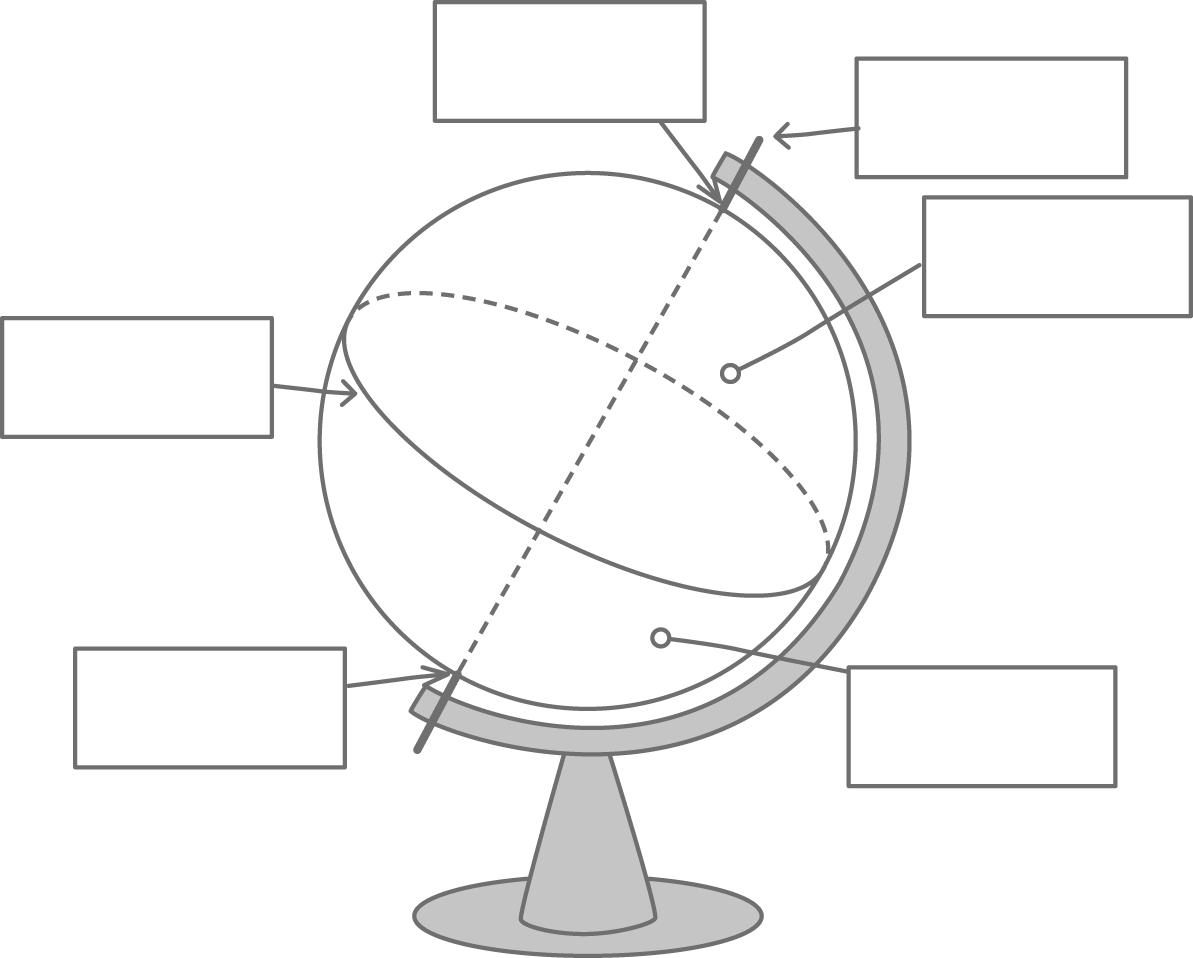 2	Trage die Namen der Kontinente und Ozeane ein.2	Trage die Namen der Kontinente und Ozeane ein.2	Trage die Namen der Kontinente und Ozeane ein.2	Trage die Namen der Kontinente und Ozeane ein.2	Trage die Namen der Kontinente und Ozeane ein.2	Trage die Namen der Kontinente und Ozeane ein.2	Trage die Namen der Kontinente und Ozeane ein.2	Trage die Namen der Kontinente und Ozeane ein.2	Trage die Namen der Kontinente und Ozeane ein.2	Trage die Namen der Kontinente und Ozeane ein.2	Trage die Namen der Kontinente und Ozeane ein.2	Trage die Namen der Kontinente und Ozeane ein.2	Trage die Namen der Kontinente und Ozeane ein.2	Trage die Namen der Kontinente und Ozeane ein.2	Trage die Namen der Kontinente und Ozeane ein.2	Trage die Namen der Kontinente und Ozeane ein.2	Trage die Namen der Kontinente und Ozeane ein.2	Trage die Namen der Kontinente und Ozeane ein.2	Trage die Namen der Kontinente und Ozeane ein.2	Trage die Namen der Kontinente und Ozeane ein.2	Trage die Namen der Kontinente und Ozeane ein.2	Trage die Namen der Kontinente und Ozeane ein.2	Trage die Namen der Kontinente und Ozeane ein.2	Trage die Namen der Kontinente und Ozeane ein.2	Trage die Namen der Kontinente und Ozeane ein.(__ / 5 P)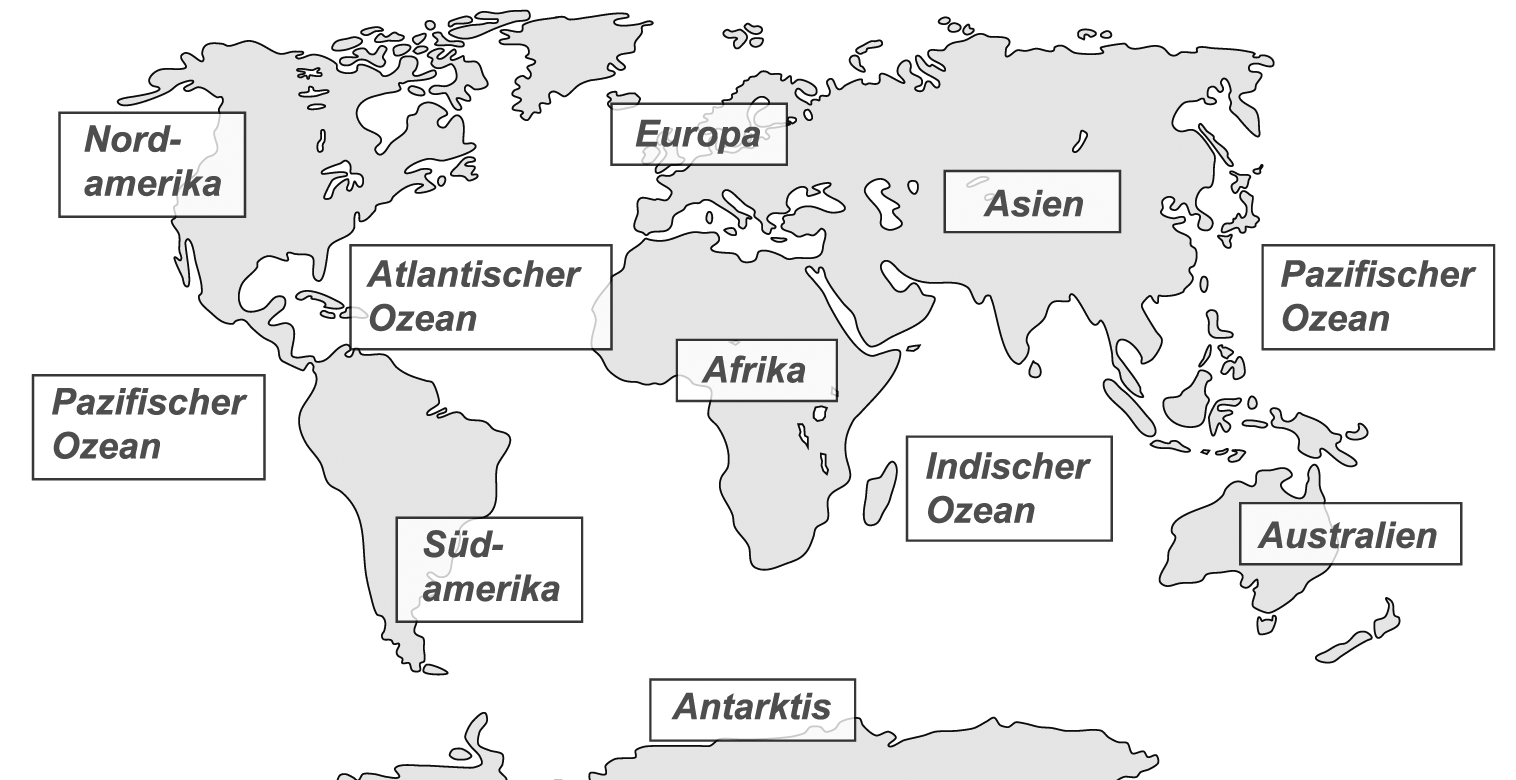 Wolfgang Schaar, Grafing3	Ordne die Kontinente und Ozeane der Größe nach. Beginne mit dem kleinsten.3	Ordne die Kontinente und Ozeane der Größe nach. Beginne mit dem kleinsten.3	Ordne die Kontinente und Ozeane der Größe nach. Beginne mit dem kleinsten.3	Ordne die Kontinente und Ozeane der Größe nach. Beginne mit dem kleinsten.3	Ordne die Kontinente und Ozeane der Größe nach. Beginne mit dem kleinsten.3	Ordne die Kontinente und Ozeane der Größe nach. Beginne mit dem kleinsten.3	Ordne die Kontinente und Ozeane der Größe nach. Beginne mit dem kleinsten.3	Ordne die Kontinente und Ozeane der Größe nach. Beginne mit dem kleinsten.3	Ordne die Kontinente und Ozeane der Größe nach. Beginne mit dem kleinsten.3	Ordne die Kontinente und Ozeane der Größe nach. Beginne mit dem kleinsten.3	Ordne die Kontinente und Ozeane der Größe nach. Beginne mit dem kleinsten.3	Ordne die Kontinente und Ozeane der Größe nach. Beginne mit dem kleinsten.3	Ordne die Kontinente und Ozeane der Größe nach. Beginne mit dem kleinsten.3	Ordne die Kontinente und Ozeane der Größe nach. Beginne mit dem kleinsten.3	Ordne die Kontinente und Ozeane der Größe nach. Beginne mit dem kleinsten.3	Ordne die Kontinente und Ozeane der Größe nach. Beginne mit dem kleinsten.3	Ordne die Kontinente und Ozeane der Größe nach. Beginne mit dem kleinsten.3	Ordne die Kontinente und Ozeane der Größe nach. Beginne mit dem kleinsten.3	Ordne die Kontinente und Ozeane der Größe nach. Beginne mit dem kleinsten.3	Ordne die Kontinente und Ozeane der Größe nach. Beginne mit dem kleinsten.3	Ordne die Kontinente und Ozeane der Größe nach. Beginne mit dem kleinsten.3	Ordne die Kontinente und Ozeane der Größe nach. Beginne mit dem kleinsten.3	Ordne die Kontinente und Ozeane der Größe nach. Beginne mit dem kleinsten.3	Ordne die Kontinente und Ozeane der Größe nach. Beginne mit dem kleinsten.3	Ordne die Kontinente und Ozeane der Größe nach. Beginne mit dem kleinsten.(__ / 3 P)a)Afrika, Südamerika, AsienAfrika, Südamerika, AsienAfrika, Südamerika, AsienAfrika, Südamerika, AsienAfrika, Südamerika, AsienAfrika, Südamerika, AsienAfrika, Südamerika, AsienAfrika, Südamerika, AsienAfrika, Südamerika, AsienAfrika, Südamerika, AsienAfrika, Südamerika, AsienAfrika, Südamerika, AsienAfrika, Südamerika, AsienAfrika, Südamerika, AsienAfrika, Südamerika, AsienAfrika, Südamerika, AsienAfrika, Südamerika, AsienAfrika, Südamerika, AsienAfrika, Südamerika, AsienAfrika, Südamerika, AsienAfrika, Südamerika, AsienAfrika, Südamerika, AsienAfrika, Südamerika, AsienAfrika, Südamerika, AsienSüdamerika, Afrika, AsienSüdamerika, Afrika, AsienSüdamerika, Afrika, AsienSüdamerika, Afrika, AsienSüdamerika, Afrika, AsienSüdamerika, Afrika, AsienSüdamerika, Afrika, AsienSüdamerika, Afrika, AsienSüdamerika, Afrika, AsienSüdamerika, Afrika, AsienSüdamerika, Afrika, AsienSüdamerika, Afrika, AsienSüdamerika, Afrika, AsienSüdamerika, Afrika, AsienSüdamerika, Afrika, AsienSüdamerika, Afrika, AsienSüdamerika, Afrika, AsienSüdamerika, Afrika, AsienSüdamerika, Afrika, AsienSüdamerika, Afrika, AsienSüdamerika, Afrika, AsienSüdamerika, Afrika, AsienSüdamerika, Afrika, AsienSüdamerika, Afrika, Asienb)Atlantischer Ozean, Pazifischer Ozean, Indischer OzeanAtlantischer Ozean, Pazifischer Ozean, Indischer OzeanAtlantischer Ozean, Pazifischer Ozean, Indischer OzeanAtlantischer Ozean, Pazifischer Ozean, Indischer OzeanAtlantischer Ozean, Pazifischer Ozean, Indischer OzeanAtlantischer Ozean, Pazifischer Ozean, Indischer OzeanAtlantischer Ozean, Pazifischer Ozean, Indischer OzeanAtlantischer Ozean, Pazifischer Ozean, Indischer OzeanAtlantischer Ozean, Pazifischer Ozean, Indischer OzeanAtlantischer Ozean, Pazifischer Ozean, Indischer OzeanAtlantischer Ozean, Pazifischer Ozean, Indischer OzeanAtlantischer Ozean, Pazifischer Ozean, Indischer OzeanAtlantischer Ozean, Pazifischer Ozean, Indischer OzeanAtlantischer Ozean, Pazifischer Ozean, Indischer OzeanAtlantischer Ozean, Pazifischer Ozean, Indischer OzeanAtlantischer Ozean, Pazifischer Ozean, Indischer OzeanAtlantischer Ozean, Pazifischer Ozean, Indischer OzeanAtlantischer Ozean, Pazifischer Ozean, Indischer OzeanAtlantischer Ozean, Pazifischer Ozean, Indischer OzeanAtlantischer Ozean, Pazifischer Ozean, Indischer OzeanAtlantischer Ozean, Pazifischer Ozean, Indischer OzeanAtlantischer Ozean, Pazifischer Ozean, Indischer OzeanAtlantischer Ozean, Pazifischer Ozean, Indischer OzeanAtlantischer Ozean, Pazifischer Ozean, Indischer OzeanIndischer Ozean, Atlantischer Ozean, Pazifischer OzeanIndischer Ozean, Atlantischer Ozean, Pazifischer OzeanIndischer Ozean, Atlantischer Ozean, Pazifischer OzeanIndischer Ozean, Atlantischer Ozean, Pazifischer OzeanIndischer Ozean, Atlantischer Ozean, Pazifischer OzeanIndischer Ozean, Atlantischer Ozean, Pazifischer OzeanIndischer Ozean, Atlantischer Ozean, Pazifischer OzeanIndischer Ozean, Atlantischer Ozean, Pazifischer OzeanIndischer Ozean, Atlantischer Ozean, Pazifischer OzeanIndischer Ozean, Atlantischer Ozean, Pazifischer OzeanIndischer Ozean, Atlantischer Ozean, Pazifischer OzeanIndischer Ozean, Atlantischer Ozean, Pazifischer OzeanIndischer Ozean, Atlantischer Ozean, Pazifischer OzeanIndischer Ozean, Atlantischer Ozean, Pazifischer OzeanIndischer Ozean, Atlantischer Ozean, Pazifischer OzeanIndischer Ozean, Atlantischer Ozean, Pazifischer OzeanIndischer Ozean, Atlantischer Ozean, Pazifischer OzeanIndischer Ozean, Atlantischer Ozean, Pazifischer OzeanIndischer Ozean, Atlantischer Ozean, Pazifischer OzeanIndischer Ozean, Atlantischer Ozean, Pazifischer OzeanIndischer Ozean, Atlantischer Ozean, Pazifischer OzeanIndischer Ozean, Atlantischer Ozean, Pazifischer OzeanIndischer Ozean, Atlantischer Ozean, Pazifischer OzeanIndischer Ozean, Atlantischer Ozean, Pazifischer Ozeanc)Europa, Australien, AntarktisEuropa, Australien, AntarktisEuropa, Australien, AntarktisEuropa, Australien, AntarktisEuropa, Australien, AntarktisEuropa, Australien, AntarktisEuropa, Australien, AntarktisEuropa, Australien, AntarktisEuropa, Australien, AntarktisEuropa, Australien, AntarktisEuropa, Australien, AntarktisEuropa, Australien, AntarktisEuropa, Australien, AntarktisEuropa, Australien, AntarktisEuropa, Australien, AntarktisEuropa, Australien, AntarktisEuropa, Australien, AntarktisEuropa, Australien, AntarktisEuropa, Australien, AntarktisEuropa, Australien, AntarktisEuropa, Australien, AntarktisEuropa, Australien, AntarktisEuropa, Australien, AntarktisEuropa, Australien, AntarktisAustralien, Europa, AntarktisAustralien, Europa, AntarktisAustralien, Europa, AntarktisAustralien, Europa, AntarktisAustralien, Europa, AntarktisAustralien, Europa, AntarktisAustralien, Europa, AntarktisAustralien, Europa, AntarktisAustralien, Europa, AntarktisAustralien, Europa, AntarktisAustralien, Europa, AntarktisAustralien, Europa, AntarktisAustralien, Europa, AntarktisAustralien, Europa, AntarktisAustralien, Europa, AntarktisAustralien, Europa, AntarktisAustralien, Europa, AntarktisAustralien, Europa, AntarktisAustralien, Europa, AntarktisAustralien, Europa, AntarktisAustralien, Europa, AntarktisAustralien, Europa, AntarktisAustralien, Europa, AntarktisAustralien, Europa, Antarktis4	Fülle den Lückentext aus.4	Fülle den Lückentext aus.4	Fülle den Lückentext aus.4	Fülle den Lückentext aus.4	Fülle den Lückentext aus.4	Fülle den Lückentext aus.4	Fülle den Lückentext aus.4	Fülle den Lückentext aus.4	Fülle den Lückentext aus.4	Fülle den Lückentext aus.4	Fülle den Lückentext aus.4	Fülle den Lückentext aus.4	Fülle den Lückentext aus.4	Fülle den Lückentext aus.4	Fülle den Lückentext aus.4	Fülle den Lückentext aus.4	Fülle den Lückentext aus.4	Fülle den Lückentext aus.4	Fülle den Lückentext aus.4	Fülle den Lückentext aus.4	Fülle den Lückentext aus.4	Fülle den Lückentext aus.4	Fülle den Lückentext aus.4	Fülle den Lückentext aus.4	Fülle den Lückentext aus.(__ / 3 P)Das     Gradnetz     ist ein Netz unsichtbarer Linien, das die Erde umspannt.Die Linien vom Nordpol zum Südpol nennt man     Längenhalbkreise    .Der     Nullmeridian     verläuft durch die Sternwarte von Greenwich bei London.Von dort aus zählt man je   180   Längenhalbkreise nach Osten und nach Westen.Linien, die parallel zum Äquator verlaufen, heißen     Breitenkreise    .Vom Äquator (Breitenkreis 0 °) zählt man jeweils   90   nach Norden und nach Süden.Das     Gradnetz     ist ein Netz unsichtbarer Linien, das die Erde umspannt.Die Linien vom Nordpol zum Südpol nennt man     Längenhalbkreise    .Der     Nullmeridian     verläuft durch die Sternwarte von Greenwich bei London.Von dort aus zählt man je   180   Längenhalbkreise nach Osten und nach Westen.Linien, die parallel zum Äquator verlaufen, heißen     Breitenkreise    .Vom Äquator (Breitenkreis 0 °) zählt man jeweils   90   nach Norden und nach Süden.Das     Gradnetz     ist ein Netz unsichtbarer Linien, das die Erde umspannt.Die Linien vom Nordpol zum Südpol nennt man     Längenhalbkreise    .Der     Nullmeridian     verläuft durch die Sternwarte von Greenwich bei London.Von dort aus zählt man je   180   Längenhalbkreise nach Osten und nach Westen.Linien, die parallel zum Äquator verlaufen, heißen     Breitenkreise    .Vom Äquator (Breitenkreis 0 °) zählt man jeweils   90   nach Norden und nach Süden.Das     Gradnetz     ist ein Netz unsichtbarer Linien, das die Erde umspannt.Die Linien vom Nordpol zum Südpol nennt man     Längenhalbkreise    .Der     Nullmeridian     verläuft durch die Sternwarte von Greenwich bei London.Von dort aus zählt man je   180   Längenhalbkreise nach Osten und nach Westen.Linien, die parallel zum Äquator verlaufen, heißen     Breitenkreise    .Vom Äquator (Breitenkreis 0 °) zählt man jeweils   90   nach Norden und nach Süden.Das     Gradnetz     ist ein Netz unsichtbarer Linien, das die Erde umspannt.Die Linien vom Nordpol zum Südpol nennt man     Längenhalbkreise    .Der     Nullmeridian     verläuft durch die Sternwarte von Greenwich bei London.Von dort aus zählt man je   180   Längenhalbkreise nach Osten und nach Westen.Linien, die parallel zum Äquator verlaufen, heißen     Breitenkreise    .Vom Äquator (Breitenkreis 0 °) zählt man jeweils   90   nach Norden und nach Süden.Das     Gradnetz     ist ein Netz unsichtbarer Linien, das die Erde umspannt.Die Linien vom Nordpol zum Südpol nennt man     Längenhalbkreise    .Der     Nullmeridian     verläuft durch die Sternwarte von Greenwich bei London.Von dort aus zählt man je   180   Längenhalbkreise nach Osten und nach Westen.Linien, die parallel zum Äquator verlaufen, heißen     Breitenkreise    .Vom Äquator (Breitenkreis 0 °) zählt man jeweils   90   nach Norden und nach Süden.Das     Gradnetz     ist ein Netz unsichtbarer Linien, das die Erde umspannt.Die Linien vom Nordpol zum Südpol nennt man     Längenhalbkreise    .Der     Nullmeridian     verläuft durch die Sternwarte von Greenwich bei London.Von dort aus zählt man je   180   Längenhalbkreise nach Osten und nach Westen.Linien, die parallel zum Äquator verlaufen, heißen     Breitenkreise    .Vom Äquator (Breitenkreis 0 °) zählt man jeweils   90   nach Norden und nach Süden.Das     Gradnetz     ist ein Netz unsichtbarer Linien, das die Erde umspannt.Die Linien vom Nordpol zum Südpol nennt man     Längenhalbkreise    .Der     Nullmeridian     verläuft durch die Sternwarte von Greenwich bei London.Von dort aus zählt man je   180   Längenhalbkreise nach Osten und nach Westen.Linien, die parallel zum Äquator verlaufen, heißen     Breitenkreise    .Vom Äquator (Breitenkreis 0 °) zählt man jeweils   90   nach Norden und nach Süden.Das     Gradnetz     ist ein Netz unsichtbarer Linien, das die Erde umspannt.Die Linien vom Nordpol zum Südpol nennt man     Längenhalbkreise    .Der     Nullmeridian     verläuft durch die Sternwarte von Greenwich bei London.Von dort aus zählt man je   180   Längenhalbkreise nach Osten und nach Westen.Linien, die parallel zum Äquator verlaufen, heißen     Breitenkreise    .Vom Äquator (Breitenkreis 0 °) zählt man jeweils   90   nach Norden und nach Süden.Das     Gradnetz     ist ein Netz unsichtbarer Linien, das die Erde umspannt.Die Linien vom Nordpol zum Südpol nennt man     Längenhalbkreise    .Der     Nullmeridian     verläuft durch die Sternwarte von Greenwich bei London.Von dort aus zählt man je   180   Längenhalbkreise nach Osten und nach Westen.Linien, die parallel zum Äquator verlaufen, heißen     Breitenkreise    .Vom Äquator (Breitenkreis 0 °) zählt man jeweils   90   nach Norden und nach Süden.Das     Gradnetz     ist ein Netz unsichtbarer Linien, das die Erde umspannt.Die Linien vom Nordpol zum Südpol nennt man     Längenhalbkreise    .Der     Nullmeridian     verläuft durch die Sternwarte von Greenwich bei London.Von dort aus zählt man je   180   Längenhalbkreise nach Osten und nach Westen.Linien, die parallel zum Äquator verlaufen, heißen     Breitenkreise    .Vom Äquator (Breitenkreis 0 °) zählt man jeweils   90   nach Norden und nach Süden.Das     Gradnetz     ist ein Netz unsichtbarer Linien, das die Erde umspannt.Die Linien vom Nordpol zum Südpol nennt man     Längenhalbkreise    .Der     Nullmeridian     verläuft durch die Sternwarte von Greenwich bei London.Von dort aus zählt man je   180   Längenhalbkreise nach Osten und nach Westen.Linien, die parallel zum Äquator verlaufen, heißen     Breitenkreise    .Vom Äquator (Breitenkreis 0 °) zählt man jeweils   90   nach Norden und nach Süden.Das     Gradnetz     ist ein Netz unsichtbarer Linien, das die Erde umspannt.Die Linien vom Nordpol zum Südpol nennt man     Längenhalbkreise    .Der     Nullmeridian     verläuft durch die Sternwarte von Greenwich bei London.Von dort aus zählt man je   180   Längenhalbkreise nach Osten und nach Westen.Linien, die parallel zum Äquator verlaufen, heißen     Breitenkreise    .Vom Äquator (Breitenkreis 0 °) zählt man jeweils   90   nach Norden und nach Süden.Das     Gradnetz     ist ein Netz unsichtbarer Linien, das die Erde umspannt.Die Linien vom Nordpol zum Südpol nennt man     Längenhalbkreise    .Der     Nullmeridian     verläuft durch die Sternwarte von Greenwich bei London.Von dort aus zählt man je   180   Längenhalbkreise nach Osten und nach Westen.Linien, die parallel zum Äquator verlaufen, heißen     Breitenkreise    .Vom Äquator (Breitenkreis 0 °) zählt man jeweils   90   nach Norden und nach Süden.Das     Gradnetz     ist ein Netz unsichtbarer Linien, das die Erde umspannt.Die Linien vom Nordpol zum Südpol nennt man     Längenhalbkreise    .Der     Nullmeridian     verläuft durch die Sternwarte von Greenwich bei London.Von dort aus zählt man je   180   Längenhalbkreise nach Osten und nach Westen.Linien, die parallel zum Äquator verlaufen, heißen     Breitenkreise    .Vom Äquator (Breitenkreis 0 °) zählt man jeweils   90   nach Norden und nach Süden.Das     Gradnetz     ist ein Netz unsichtbarer Linien, das die Erde umspannt.Die Linien vom Nordpol zum Südpol nennt man     Längenhalbkreise    .Der     Nullmeridian     verläuft durch die Sternwarte von Greenwich bei London.Von dort aus zählt man je   180   Längenhalbkreise nach Osten und nach Westen.Linien, die parallel zum Äquator verlaufen, heißen     Breitenkreise    .Vom Äquator (Breitenkreis 0 °) zählt man jeweils   90   nach Norden und nach Süden.Das     Gradnetz     ist ein Netz unsichtbarer Linien, das die Erde umspannt.Die Linien vom Nordpol zum Südpol nennt man     Längenhalbkreise    .Der     Nullmeridian     verläuft durch die Sternwarte von Greenwich bei London.Von dort aus zählt man je   180   Längenhalbkreise nach Osten und nach Westen.Linien, die parallel zum Äquator verlaufen, heißen     Breitenkreise    .Vom Äquator (Breitenkreis 0 °) zählt man jeweils   90   nach Norden und nach Süden.Das     Gradnetz     ist ein Netz unsichtbarer Linien, das die Erde umspannt.Die Linien vom Nordpol zum Südpol nennt man     Längenhalbkreise    .Der     Nullmeridian     verläuft durch die Sternwarte von Greenwich bei London.Von dort aus zählt man je   180   Längenhalbkreise nach Osten und nach Westen.Linien, die parallel zum Äquator verlaufen, heißen     Breitenkreise    .Vom Äquator (Breitenkreis 0 °) zählt man jeweils   90   nach Norden und nach Süden.Das     Gradnetz     ist ein Netz unsichtbarer Linien, das die Erde umspannt.Die Linien vom Nordpol zum Südpol nennt man     Längenhalbkreise    .Der     Nullmeridian     verläuft durch die Sternwarte von Greenwich bei London.Von dort aus zählt man je   180   Längenhalbkreise nach Osten und nach Westen.Linien, die parallel zum Äquator verlaufen, heißen     Breitenkreise    .Vom Äquator (Breitenkreis 0 °) zählt man jeweils   90   nach Norden und nach Süden.Das     Gradnetz     ist ein Netz unsichtbarer Linien, das die Erde umspannt.Die Linien vom Nordpol zum Südpol nennt man     Längenhalbkreise    .Der     Nullmeridian     verläuft durch die Sternwarte von Greenwich bei London.Von dort aus zählt man je   180   Längenhalbkreise nach Osten und nach Westen.Linien, die parallel zum Äquator verlaufen, heißen     Breitenkreise    .Vom Äquator (Breitenkreis 0 °) zählt man jeweils   90   nach Norden und nach Süden.Das     Gradnetz     ist ein Netz unsichtbarer Linien, das die Erde umspannt.Die Linien vom Nordpol zum Südpol nennt man     Längenhalbkreise    .Der     Nullmeridian     verläuft durch die Sternwarte von Greenwich bei London.Von dort aus zählt man je   180   Längenhalbkreise nach Osten und nach Westen.Linien, die parallel zum Äquator verlaufen, heißen     Breitenkreise    .Vom Äquator (Breitenkreis 0 °) zählt man jeweils   90   nach Norden und nach Süden.Das     Gradnetz     ist ein Netz unsichtbarer Linien, das die Erde umspannt.Die Linien vom Nordpol zum Südpol nennt man     Längenhalbkreise    .Der     Nullmeridian     verläuft durch die Sternwarte von Greenwich bei London.Von dort aus zählt man je   180   Längenhalbkreise nach Osten und nach Westen.Linien, die parallel zum Äquator verlaufen, heißen     Breitenkreise    .Vom Äquator (Breitenkreis 0 °) zählt man jeweils   90   nach Norden und nach Süden.Das     Gradnetz     ist ein Netz unsichtbarer Linien, das die Erde umspannt.Die Linien vom Nordpol zum Südpol nennt man     Längenhalbkreise    .Der     Nullmeridian     verläuft durch die Sternwarte von Greenwich bei London.Von dort aus zählt man je   180   Längenhalbkreise nach Osten und nach Westen.Linien, die parallel zum Äquator verlaufen, heißen     Breitenkreise    .Vom Äquator (Breitenkreis 0 °) zählt man jeweils   90   nach Norden und nach Süden.Das     Gradnetz     ist ein Netz unsichtbarer Linien, das die Erde umspannt.Die Linien vom Nordpol zum Südpol nennt man     Längenhalbkreise    .Der     Nullmeridian     verläuft durch die Sternwarte von Greenwich bei London.Von dort aus zählt man je   180   Längenhalbkreise nach Osten und nach Westen.Linien, die parallel zum Äquator verlaufen, heißen     Breitenkreise    .Vom Äquator (Breitenkreis 0 °) zählt man jeweils   90   nach Norden und nach Süden.5	1911 erreichte Roald Amundsen mit seinem Team als erster Mensch den Südpol. Nenne vier Gründe, aus denen Wissenschaftler heute immer noch in die Antarktis reisen.5	1911 erreichte Roald Amundsen mit seinem Team als erster Mensch den Südpol. Nenne vier Gründe, aus denen Wissenschaftler heute immer noch in die Antarktis reisen.5	1911 erreichte Roald Amundsen mit seinem Team als erster Mensch den Südpol. Nenne vier Gründe, aus denen Wissenschaftler heute immer noch in die Antarktis reisen.5	1911 erreichte Roald Amundsen mit seinem Team als erster Mensch den Südpol. Nenne vier Gründe, aus denen Wissenschaftler heute immer noch in die Antarktis reisen.5	1911 erreichte Roald Amundsen mit seinem Team als erster Mensch den Südpol. Nenne vier Gründe, aus denen Wissenschaftler heute immer noch in die Antarktis reisen.5	1911 erreichte Roald Amundsen mit seinem Team als erster Mensch den Südpol. Nenne vier Gründe, aus denen Wissenschaftler heute immer noch in die Antarktis reisen.5	1911 erreichte Roald Amundsen mit seinem Team als erster Mensch den Südpol. Nenne vier Gründe, aus denen Wissenschaftler heute immer noch in die Antarktis reisen.5	1911 erreichte Roald Amundsen mit seinem Team als erster Mensch den Südpol. Nenne vier Gründe, aus denen Wissenschaftler heute immer noch in die Antarktis reisen.5	1911 erreichte Roald Amundsen mit seinem Team als erster Mensch den Südpol. Nenne vier Gründe, aus denen Wissenschaftler heute immer noch in die Antarktis reisen.5	1911 erreichte Roald Amundsen mit seinem Team als erster Mensch den Südpol. Nenne vier Gründe, aus denen Wissenschaftler heute immer noch in die Antarktis reisen.5	1911 erreichte Roald Amundsen mit seinem Team als erster Mensch den Südpol. Nenne vier Gründe, aus denen Wissenschaftler heute immer noch in die Antarktis reisen.5	1911 erreichte Roald Amundsen mit seinem Team als erster Mensch den Südpol. Nenne vier Gründe, aus denen Wissenschaftler heute immer noch in die Antarktis reisen.5	1911 erreichte Roald Amundsen mit seinem Team als erster Mensch den Südpol. Nenne vier Gründe, aus denen Wissenschaftler heute immer noch in die Antarktis reisen.5	1911 erreichte Roald Amundsen mit seinem Team als erster Mensch den Südpol. Nenne vier Gründe, aus denen Wissenschaftler heute immer noch in die Antarktis reisen.5	1911 erreichte Roald Amundsen mit seinem Team als erster Mensch den Südpol. Nenne vier Gründe, aus denen Wissenschaftler heute immer noch in die Antarktis reisen.5	1911 erreichte Roald Amundsen mit seinem Team als erster Mensch den Südpol. Nenne vier Gründe, aus denen Wissenschaftler heute immer noch in die Antarktis reisen.5	1911 erreichte Roald Amundsen mit seinem Team als erster Mensch den Südpol. Nenne vier Gründe, aus denen Wissenschaftler heute immer noch in die Antarktis reisen.5	1911 erreichte Roald Amundsen mit seinem Team als erster Mensch den Südpol. Nenne vier Gründe, aus denen Wissenschaftler heute immer noch in die Antarktis reisen.5	1911 erreichte Roald Amundsen mit seinem Team als erster Mensch den Südpol. Nenne vier Gründe, aus denen Wissenschaftler heute immer noch in die Antarktis reisen.5	1911 erreichte Roald Amundsen mit seinem Team als erster Mensch den Südpol. Nenne vier Gründe, aus denen Wissenschaftler heute immer noch in die Antarktis reisen.5	1911 erreichte Roald Amundsen mit seinem Team als erster Mensch den Südpol. Nenne vier Gründe, aus denen Wissenschaftler heute immer noch in die Antarktis reisen.5	1911 erreichte Roald Amundsen mit seinem Team als erster Mensch den Südpol. Nenne vier Gründe, aus denen Wissenschaftler heute immer noch in die Antarktis reisen.5	1911 erreichte Roald Amundsen mit seinem Team als erster Mensch den Südpol. Nenne vier Gründe, aus denen Wissenschaftler heute immer noch in die Antarktis reisen.5	1911 erreichte Roald Amundsen mit seinem Team als erster Mensch den Südpol. Nenne vier Gründe, aus denen Wissenschaftler heute immer noch in die Antarktis reisen.5	1911 erreichte Roald Amundsen mit seinem Team als erster Mensch den Südpol. Nenne vier Gründe, aus denen Wissenschaftler heute immer noch in die Antarktis reisen.(__ / 4 P)–	Geologen suchen nach Bodenschätzen unter dem Eis.– 	Meeresforscher untersuchen die Ozeane, z. B. bestimmte Meeresströmungen.– 	Meteorologen erforschen das Wetter, Luftströmungen und wie sich die	Ozonschicht verändert.– 	Ingenieure testen, wie sich bestimmte Materialien und Maschinen bei extrem tiefen 	Temperaturen verhalten.–	Geologen suchen nach Bodenschätzen unter dem Eis.– 	Meeresforscher untersuchen die Ozeane, z. B. bestimmte Meeresströmungen.– 	Meteorologen erforschen das Wetter, Luftströmungen und wie sich die	Ozonschicht verändert.– 	Ingenieure testen, wie sich bestimmte Materialien und Maschinen bei extrem tiefen 	Temperaturen verhalten.–	Geologen suchen nach Bodenschätzen unter dem Eis.– 	Meeresforscher untersuchen die Ozeane, z. B. bestimmte Meeresströmungen.– 	Meteorologen erforschen das Wetter, Luftströmungen und wie sich die	Ozonschicht verändert.– 	Ingenieure testen, wie sich bestimmte Materialien und Maschinen bei extrem tiefen 	Temperaturen verhalten.–	Geologen suchen nach Bodenschätzen unter dem Eis.– 	Meeresforscher untersuchen die Ozeane, z. B. bestimmte Meeresströmungen.– 	Meteorologen erforschen das Wetter, Luftströmungen und wie sich die	Ozonschicht verändert.– 	Ingenieure testen, wie sich bestimmte Materialien und Maschinen bei extrem tiefen 	Temperaturen verhalten.–	Geologen suchen nach Bodenschätzen unter dem Eis.– 	Meeresforscher untersuchen die Ozeane, z. B. bestimmte Meeresströmungen.– 	Meteorologen erforschen das Wetter, Luftströmungen und wie sich die	Ozonschicht verändert.– 	Ingenieure testen, wie sich bestimmte Materialien und Maschinen bei extrem tiefen 	Temperaturen verhalten.–	Geologen suchen nach Bodenschätzen unter dem Eis.– 	Meeresforscher untersuchen die Ozeane, z. B. bestimmte Meeresströmungen.– 	Meteorologen erforschen das Wetter, Luftströmungen und wie sich die	Ozonschicht verändert.– 	Ingenieure testen, wie sich bestimmte Materialien und Maschinen bei extrem tiefen 	Temperaturen verhalten.–	Geologen suchen nach Bodenschätzen unter dem Eis.– 	Meeresforscher untersuchen die Ozeane, z. B. bestimmte Meeresströmungen.– 	Meteorologen erforschen das Wetter, Luftströmungen und wie sich die	Ozonschicht verändert.– 	Ingenieure testen, wie sich bestimmte Materialien und Maschinen bei extrem tiefen 	Temperaturen verhalten.–	Geologen suchen nach Bodenschätzen unter dem Eis.– 	Meeresforscher untersuchen die Ozeane, z. B. bestimmte Meeresströmungen.– 	Meteorologen erforschen das Wetter, Luftströmungen und wie sich die	Ozonschicht verändert.– 	Ingenieure testen, wie sich bestimmte Materialien und Maschinen bei extrem tiefen 	Temperaturen verhalten.–	Geologen suchen nach Bodenschätzen unter dem Eis.– 	Meeresforscher untersuchen die Ozeane, z. B. bestimmte Meeresströmungen.– 	Meteorologen erforschen das Wetter, Luftströmungen und wie sich die	Ozonschicht verändert.– 	Ingenieure testen, wie sich bestimmte Materialien und Maschinen bei extrem tiefen 	Temperaturen verhalten.–	Geologen suchen nach Bodenschätzen unter dem Eis.– 	Meeresforscher untersuchen die Ozeane, z. B. bestimmte Meeresströmungen.– 	Meteorologen erforschen das Wetter, Luftströmungen und wie sich die	Ozonschicht verändert.– 	Ingenieure testen, wie sich bestimmte Materialien und Maschinen bei extrem tiefen 	Temperaturen verhalten.–	Geologen suchen nach Bodenschätzen unter dem Eis.– 	Meeresforscher untersuchen die Ozeane, z. B. bestimmte Meeresströmungen.– 	Meteorologen erforschen das Wetter, Luftströmungen und wie sich die	Ozonschicht verändert.– 	Ingenieure testen, wie sich bestimmte Materialien und Maschinen bei extrem tiefen 	Temperaturen verhalten.–	Geologen suchen nach Bodenschätzen unter dem Eis.– 	Meeresforscher untersuchen die Ozeane, z. B. bestimmte Meeresströmungen.– 	Meteorologen erforschen das Wetter, Luftströmungen und wie sich die	Ozonschicht verändert.– 	Ingenieure testen, wie sich bestimmte Materialien und Maschinen bei extrem tiefen 	Temperaturen verhalten.–	Geologen suchen nach Bodenschätzen unter dem Eis.– 	Meeresforscher untersuchen die Ozeane, z. B. bestimmte Meeresströmungen.– 	Meteorologen erforschen das Wetter, Luftströmungen und wie sich die	Ozonschicht verändert.– 	Ingenieure testen, wie sich bestimmte Materialien und Maschinen bei extrem tiefen 	Temperaturen verhalten.–	Geologen suchen nach Bodenschätzen unter dem Eis.– 	Meeresforscher untersuchen die Ozeane, z. B. bestimmte Meeresströmungen.– 	Meteorologen erforschen das Wetter, Luftströmungen und wie sich die	Ozonschicht verändert.– 	Ingenieure testen, wie sich bestimmte Materialien und Maschinen bei extrem tiefen 	Temperaturen verhalten.–	Geologen suchen nach Bodenschätzen unter dem Eis.– 	Meeresforscher untersuchen die Ozeane, z. B. bestimmte Meeresströmungen.– 	Meteorologen erforschen das Wetter, Luftströmungen und wie sich die	Ozonschicht verändert.– 	Ingenieure testen, wie sich bestimmte Materialien und Maschinen bei extrem tiefen 	Temperaturen verhalten.–	Geologen suchen nach Bodenschätzen unter dem Eis.– 	Meeresforscher untersuchen die Ozeane, z. B. bestimmte Meeresströmungen.– 	Meteorologen erforschen das Wetter, Luftströmungen und wie sich die	Ozonschicht verändert.– 	Ingenieure testen, wie sich bestimmte Materialien und Maschinen bei extrem tiefen 	Temperaturen verhalten.–	Geologen suchen nach Bodenschätzen unter dem Eis.– 	Meeresforscher untersuchen die Ozeane, z. B. bestimmte Meeresströmungen.– 	Meteorologen erforschen das Wetter, Luftströmungen und wie sich die	Ozonschicht verändert.– 	Ingenieure testen, wie sich bestimmte Materialien und Maschinen bei extrem tiefen 	Temperaturen verhalten.–	Geologen suchen nach Bodenschätzen unter dem Eis.– 	Meeresforscher untersuchen die Ozeane, z. B. bestimmte Meeresströmungen.– 	Meteorologen erforschen das Wetter, Luftströmungen und wie sich die	Ozonschicht verändert.– 	Ingenieure testen, wie sich bestimmte Materialien und Maschinen bei extrem tiefen 	Temperaturen verhalten.–	Geologen suchen nach Bodenschätzen unter dem Eis.– 	Meeresforscher untersuchen die Ozeane, z. B. bestimmte Meeresströmungen.– 	Meteorologen erforschen das Wetter, Luftströmungen und wie sich die	Ozonschicht verändert.– 	Ingenieure testen, wie sich bestimmte Materialien und Maschinen bei extrem tiefen 	Temperaturen verhalten.–	Geologen suchen nach Bodenschätzen unter dem Eis.– 	Meeresforscher untersuchen die Ozeane, z. B. bestimmte Meeresströmungen.– 	Meteorologen erforschen das Wetter, Luftströmungen und wie sich die	Ozonschicht verändert.– 	Ingenieure testen, wie sich bestimmte Materialien und Maschinen bei extrem tiefen 	Temperaturen verhalten.–	Geologen suchen nach Bodenschätzen unter dem Eis.– 	Meeresforscher untersuchen die Ozeane, z. B. bestimmte Meeresströmungen.– 	Meteorologen erforschen das Wetter, Luftströmungen und wie sich die	Ozonschicht verändert.– 	Ingenieure testen, wie sich bestimmte Materialien und Maschinen bei extrem tiefen 	Temperaturen verhalten.–	Geologen suchen nach Bodenschätzen unter dem Eis.– 	Meeresforscher untersuchen die Ozeane, z. B. bestimmte Meeresströmungen.– 	Meteorologen erforschen das Wetter, Luftströmungen und wie sich die	Ozonschicht verändert.– 	Ingenieure testen, wie sich bestimmte Materialien und Maschinen bei extrem tiefen 	Temperaturen verhalten.–	Geologen suchen nach Bodenschätzen unter dem Eis.– 	Meeresforscher untersuchen die Ozeane, z. B. bestimmte Meeresströmungen.– 	Meteorologen erforschen das Wetter, Luftströmungen und wie sich die	Ozonschicht verändert.– 	Ingenieure testen, wie sich bestimmte Materialien und Maschinen bei extrem tiefen 	Temperaturen verhalten.–	Geologen suchen nach Bodenschätzen unter dem Eis.– 	Meeresforscher untersuchen die Ozeane, z. B. bestimmte Meeresströmungen.– 	Meteorologen erforschen das Wetter, Luftströmungen und wie sich die	Ozonschicht verändert.– 	Ingenieure testen, wie sich bestimmte Materialien und Maschinen bei extrem tiefen 	Temperaturen verhalten.6	Erkläre, wo die Menschen in Nunavut heute Arbeit finden. Nenne mindestens drei Bereiche.6	Erkläre, wo die Menschen in Nunavut heute Arbeit finden. Nenne mindestens drei Bereiche.6	Erkläre, wo die Menschen in Nunavut heute Arbeit finden. Nenne mindestens drei Bereiche.6	Erkläre, wo die Menschen in Nunavut heute Arbeit finden. Nenne mindestens drei Bereiche.6	Erkläre, wo die Menschen in Nunavut heute Arbeit finden. Nenne mindestens drei Bereiche.6	Erkläre, wo die Menschen in Nunavut heute Arbeit finden. Nenne mindestens drei Bereiche.6	Erkläre, wo die Menschen in Nunavut heute Arbeit finden. Nenne mindestens drei Bereiche.6	Erkläre, wo die Menschen in Nunavut heute Arbeit finden. Nenne mindestens drei Bereiche.6	Erkläre, wo die Menschen in Nunavut heute Arbeit finden. Nenne mindestens drei Bereiche.6	Erkläre, wo die Menschen in Nunavut heute Arbeit finden. Nenne mindestens drei Bereiche.6	Erkläre, wo die Menschen in Nunavut heute Arbeit finden. Nenne mindestens drei Bereiche.6	Erkläre, wo die Menschen in Nunavut heute Arbeit finden. Nenne mindestens drei Bereiche.6	Erkläre, wo die Menschen in Nunavut heute Arbeit finden. Nenne mindestens drei Bereiche.6	Erkläre, wo die Menschen in Nunavut heute Arbeit finden. Nenne mindestens drei Bereiche.6	Erkläre, wo die Menschen in Nunavut heute Arbeit finden. Nenne mindestens drei Bereiche.6	Erkläre, wo die Menschen in Nunavut heute Arbeit finden. Nenne mindestens drei Bereiche.6	Erkläre, wo die Menschen in Nunavut heute Arbeit finden. Nenne mindestens drei Bereiche.6	Erkläre, wo die Menschen in Nunavut heute Arbeit finden. Nenne mindestens drei Bereiche.6	Erkläre, wo die Menschen in Nunavut heute Arbeit finden. Nenne mindestens drei Bereiche.6	Erkläre, wo die Menschen in Nunavut heute Arbeit finden. Nenne mindestens drei Bereiche.6	Erkläre, wo die Menschen in Nunavut heute Arbeit finden. Nenne mindestens drei Bereiche.6	Erkläre, wo die Menschen in Nunavut heute Arbeit finden. Nenne mindestens drei Bereiche.6	Erkläre, wo die Menschen in Nunavut heute Arbeit finden. Nenne mindestens drei Bereiche.6	Erkläre, wo die Menschen in Nunavut heute Arbeit finden. Nenne mindestens drei Bereiche.6	Erkläre, wo die Menschen in Nunavut heute Arbeit finden. Nenne mindestens drei Bereiche.(__ / 4 P)– 	im Tourismus: z. B. als Fremdenführer, Kunsthandwerker, in den Unterkünften– 	im Bergbau: z. B. in der Erschließung von wertvollen Bodenschätzen wie Erdgas, 	Blei, Zink und Gold– 	in der Verwaltung– 	im Tourismus: z. B. als Fremdenführer, Kunsthandwerker, in den Unterkünften– 	im Bergbau: z. B. in der Erschließung von wertvollen Bodenschätzen wie Erdgas, 	Blei, Zink und Gold– 	in der Verwaltung– 	im Tourismus: z. B. als Fremdenführer, Kunsthandwerker, in den Unterkünften– 	im Bergbau: z. B. in der Erschließung von wertvollen Bodenschätzen wie Erdgas, 	Blei, Zink und Gold– 	in der Verwaltung– 	im Tourismus: z. B. als Fremdenführer, Kunsthandwerker, in den Unterkünften– 	im Bergbau: z. B. in der Erschließung von wertvollen Bodenschätzen wie Erdgas, 	Blei, Zink und Gold– 	in der Verwaltung– 	im Tourismus: z. B. als Fremdenführer, Kunsthandwerker, in den Unterkünften– 	im Bergbau: z. B. in der Erschließung von wertvollen Bodenschätzen wie Erdgas, 	Blei, Zink und Gold– 	in der Verwaltung– 	im Tourismus: z. B. als Fremdenführer, Kunsthandwerker, in den Unterkünften– 	im Bergbau: z. B. in der Erschließung von wertvollen Bodenschätzen wie Erdgas, 	Blei, Zink und Gold– 	in der Verwaltung– 	im Tourismus: z. B. als Fremdenführer, Kunsthandwerker, in den Unterkünften– 	im Bergbau: z. B. in der Erschließung von wertvollen Bodenschätzen wie Erdgas, 	Blei, Zink und Gold– 	in der Verwaltung– 	im Tourismus: z. B. als Fremdenführer, Kunsthandwerker, in den Unterkünften– 	im Bergbau: z. B. in der Erschließung von wertvollen Bodenschätzen wie Erdgas, 	Blei, Zink und Gold– 	in der Verwaltung– 	im Tourismus: z. B. als Fremdenführer, Kunsthandwerker, in den Unterkünften– 	im Bergbau: z. B. in der Erschließung von wertvollen Bodenschätzen wie Erdgas, 	Blei, Zink und Gold– 	in der Verwaltung– 	im Tourismus: z. B. als Fremdenführer, Kunsthandwerker, in den Unterkünften– 	im Bergbau: z. B. in der Erschließung von wertvollen Bodenschätzen wie Erdgas, 	Blei, Zink und Gold– 	in der Verwaltung– 	im Tourismus: z. B. als Fremdenführer, Kunsthandwerker, in den Unterkünften– 	im Bergbau: z. B. in der Erschließung von wertvollen Bodenschätzen wie Erdgas, 	Blei, Zink und Gold– 	in der Verwaltung– 	im Tourismus: z. B. als Fremdenführer, Kunsthandwerker, in den Unterkünften– 	im Bergbau: z. B. in der Erschließung von wertvollen Bodenschätzen wie Erdgas, 	Blei, Zink und Gold– 	in der Verwaltung– 	im Tourismus: z. B. als Fremdenführer, Kunsthandwerker, in den Unterkünften– 	im Bergbau: z. B. in der Erschließung von wertvollen Bodenschätzen wie Erdgas, 	Blei, Zink und Gold– 	in der Verwaltung– 	im Tourismus: z. B. als Fremdenführer, Kunsthandwerker, in den Unterkünften– 	im Bergbau: z. B. in der Erschließung von wertvollen Bodenschätzen wie Erdgas, 	Blei, Zink und Gold– 	in der Verwaltung– 	im Tourismus: z. B. als Fremdenführer, Kunsthandwerker, in den Unterkünften– 	im Bergbau: z. B. in der Erschließung von wertvollen Bodenschätzen wie Erdgas, 	Blei, Zink und Gold– 	in der Verwaltung– 	im Tourismus: z. B. als Fremdenführer, Kunsthandwerker, in den Unterkünften– 	im Bergbau: z. B. in der Erschließung von wertvollen Bodenschätzen wie Erdgas, 	Blei, Zink und Gold– 	in der Verwaltung– 	im Tourismus: z. B. als Fremdenführer, Kunsthandwerker, in den Unterkünften– 	im Bergbau: z. B. in der Erschließung von wertvollen Bodenschätzen wie Erdgas, 	Blei, Zink und Gold– 	in der Verwaltung– 	im Tourismus: z. B. als Fremdenführer, Kunsthandwerker, in den Unterkünften– 	im Bergbau: z. B. in der Erschließung von wertvollen Bodenschätzen wie Erdgas, 	Blei, Zink und Gold– 	in der Verwaltung– 	im Tourismus: z. B. als Fremdenführer, Kunsthandwerker, in den Unterkünften– 	im Bergbau: z. B. in der Erschließung von wertvollen Bodenschätzen wie Erdgas, 	Blei, Zink und Gold– 	in der Verwaltung– 	im Tourismus: z. B. als Fremdenführer, Kunsthandwerker, in den Unterkünften– 	im Bergbau: z. B. in der Erschließung von wertvollen Bodenschätzen wie Erdgas, 	Blei, Zink und Gold– 	in der Verwaltung– 	im Tourismus: z. B. als Fremdenführer, Kunsthandwerker, in den Unterkünften– 	im Bergbau: z. B. in der Erschließung von wertvollen Bodenschätzen wie Erdgas, 	Blei, Zink und Gold– 	in der Verwaltung– 	im Tourismus: z. B. als Fremdenführer, Kunsthandwerker, in den Unterkünften– 	im Bergbau: z. B. in der Erschließung von wertvollen Bodenschätzen wie Erdgas, 	Blei, Zink und Gold– 	in der Verwaltung– 	im Tourismus: z. B. als Fremdenführer, Kunsthandwerker, in den Unterkünften– 	im Bergbau: z. B. in der Erschließung von wertvollen Bodenschätzen wie Erdgas, 	Blei, Zink und Gold– 	in der Verwaltung– 	im Tourismus: z. B. als Fremdenführer, Kunsthandwerker, in den Unterkünften– 	im Bergbau: z. B. in der Erschließung von wertvollen Bodenschätzen wie Erdgas, 	Blei, Zink und Gold– 	in der Verwaltung7	Trage die gesuchten Begriffe in das Rätselgitter unten ein. Erkläre das Lösungswort.7	Trage die gesuchten Begriffe in das Rätselgitter unten ein. Erkläre das Lösungswort.7	Trage die gesuchten Begriffe in das Rätselgitter unten ein. Erkläre das Lösungswort.7	Trage die gesuchten Begriffe in das Rätselgitter unten ein. Erkläre das Lösungswort.7	Trage die gesuchten Begriffe in das Rätselgitter unten ein. Erkläre das Lösungswort.7	Trage die gesuchten Begriffe in das Rätselgitter unten ein. Erkläre das Lösungswort.7	Trage die gesuchten Begriffe in das Rätselgitter unten ein. Erkläre das Lösungswort.7	Trage die gesuchten Begriffe in das Rätselgitter unten ein. Erkläre das Lösungswort.7	Trage die gesuchten Begriffe in das Rätselgitter unten ein. Erkläre das Lösungswort.7	Trage die gesuchten Begriffe in das Rätselgitter unten ein. Erkläre das Lösungswort.7	Trage die gesuchten Begriffe in das Rätselgitter unten ein. Erkläre das Lösungswort.7	Trage die gesuchten Begriffe in das Rätselgitter unten ein. Erkläre das Lösungswort.7	Trage die gesuchten Begriffe in das Rätselgitter unten ein. Erkläre das Lösungswort.7	Trage die gesuchten Begriffe in das Rätselgitter unten ein. Erkläre das Lösungswort.7	Trage die gesuchten Begriffe in das Rätselgitter unten ein. Erkläre das Lösungswort.7	Trage die gesuchten Begriffe in das Rätselgitter unten ein. Erkläre das Lösungswort.7	Trage die gesuchten Begriffe in das Rätselgitter unten ein. Erkläre das Lösungswort.7	Trage die gesuchten Begriffe in das Rätselgitter unten ein. Erkläre das Lösungswort.7	Trage die gesuchten Begriffe in das Rätselgitter unten ein. Erkläre das Lösungswort.7	Trage die gesuchten Begriffe in das Rätselgitter unten ein. Erkläre das Lösungswort.7	Trage die gesuchten Begriffe in das Rätselgitter unten ein. Erkläre das Lösungswort.7	Trage die gesuchten Begriffe in das Rätselgitter unten ein. Erkläre das Lösungswort.7	Trage die gesuchten Begriffe in das Rätselgitter unten ein. Erkläre das Lösungswort.7	Trage die gesuchten Begriffe in das Rätselgitter unten ein. Erkläre das Lösungswort.7	Trage die gesuchten Begriffe in das Rätselgitter unten ein. Erkläre das Lösungswort.(__ / 4 P)a)Den Bereich der Ozeane mit mehr als 1 000 Metern Tiefe nennt man …Den Bereich der Ozeane mit mehr als 1 000 Metern Tiefe nennt man …Den Bereich der Ozeane mit mehr als 1 000 Metern Tiefe nennt man …Den Bereich der Ozeane mit mehr als 1 000 Metern Tiefe nennt man …Den Bereich der Ozeane mit mehr als 1 000 Metern Tiefe nennt man …Den Bereich der Ozeane mit mehr als 1 000 Metern Tiefe nennt man …Den Bereich der Ozeane mit mehr als 1 000 Metern Tiefe nennt man …Den Bereich der Ozeane mit mehr als 1 000 Metern Tiefe nennt man …Den Bereich der Ozeane mit mehr als 1 000 Metern Tiefe nennt man …Den Bereich der Ozeane mit mehr als 1 000 Metern Tiefe nennt man …Den Bereich der Ozeane mit mehr als 1 000 Metern Tiefe nennt man …Den Bereich der Ozeane mit mehr als 1 000 Metern Tiefe nennt man …Den Bereich der Ozeane mit mehr als 1 000 Metern Tiefe nennt man …Den Bereich der Ozeane mit mehr als 1 000 Metern Tiefe nennt man …Den Bereich der Ozeane mit mehr als 1 000 Metern Tiefe nennt man …Den Bereich der Ozeane mit mehr als 1 000 Metern Tiefe nennt man …Den Bereich der Ozeane mit mehr als 1 000 Metern Tiefe nennt man …Den Bereich der Ozeane mit mehr als 1 000 Metern Tiefe nennt man …Den Bereich der Ozeane mit mehr als 1 000 Metern Tiefe nennt man …Den Bereich der Ozeane mit mehr als 1 000 Metern Tiefe nennt man …Den Bereich der Ozeane mit mehr als 1 000 Metern Tiefe nennt man …Den Bereich der Ozeane mit mehr als 1 000 Metern Tiefe nennt man …Den Bereich der Ozeane mit mehr als 1 000 Metern Tiefe nennt man …Den Bereich der Ozeane mit mehr als 1 000 Metern Tiefe nennt man …b)Forschen in der Tiefsee ist schwierig, weil dort ein hoher … herrscht.Forschen in der Tiefsee ist schwierig, weil dort ein hoher … herrscht.Forschen in der Tiefsee ist schwierig, weil dort ein hoher … herrscht.Forschen in der Tiefsee ist schwierig, weil dort ein hoher … herrscht.Forschen in der Tiefsee ist schwierig, weil dort ein hoher … herrscht.Forschen in der Tiefsee ist schwierig, weil dort ein hoher … herrscht.Forschen in der Tiefsee ist schwierig, weil dort ein hoher … herrscht.Forschen in der Tiefsee ist schwierig, weil dort ein hoher … herrscht.Forschen in der Tiefsee ist schwierig, weil dort ein hoher … herrscht.Forschen in der Tiefsee ist schwierig, weil dort ein hoher … herrscht.Forschen in der Tiefsee ist schwierig, weil dort ein hoher … herrscht.Forschen in der Tiefsee ist schwierig, weil dort ein hoher … herrscht.Forschen in der Tiefsee ist schwierig, weil dort ein hoher … herrscht.Forschen in der Tiefsee ist schwierig, weil dort ein hoher … herrscht.Forschen in der Tiefsee ist schwierig, weil dort ein hoher … herrscht.Forschen in der Tiefsee ist schwierig, weil dort ein hoher … herrscht.Forschen in der Tiefsee ist schwierig, weil dort ein hoher … herrscht.Forschen in der Tiefsee ist schwierig, weil dort ein hoher … herrscht.Forschen in der Tiefsee ist schwierig, weil dort ein hoher … herrscht.Forschen in der Tiefsee ist schwierig, weil dort ein hoher … herrscht.Forschen in der Tiefsee ist schwierig, weil dort ein hoher … herrscht.Forschen in der Tiefsee ist schwierig, weil dort ein hoher … herrscht.Forschen in der Tiefsee ist schwierig, weil dort ein hoher … herrscht.Forschen in der Tiefsee ist schwierig, weil dort ein hoher … herrscht.c)Jacques … hat die Tiefsee erforscht.Jacques … hat die Tiefsee erforscht.Jacques … hat die Tiefsee erforscht.Jacques … hat die Tiefsee erforscht.Jacques … hat die Tiefsee erforscht.Jacques … hat die Tiefsee erforscht.Jacques … hat die Tiefsee erforscht.Jacques … hat die Tiefsee erforscht.Jacques … hat die Tiefsee erforscht.Jacques … hat die Tiefsee erforscht.Jacques … hat die Tiefsee erforscht.Jacques … hat die Tiefsee erforscht.Jacques … hat die Tiefsee erforscht.Jacques … hat die Tiefsee erforscht.Jacques … hat die Tiefsee erforscht.Jacques … hat die Tiefsee erforscht.Jacques … hat die Tiefsee erforscht.Jacques … hat die Tiefsee erforscht.Jacques … hat die Tiefsee erforscht.Jacques … hat die Tiefsee erforscht.Jacques … hat die Tiefsee erforscht.Jacques … hat die Tiefsee erforscht.Jacques … hat die Tiefsee erforscht.Jacques … hat die Tiefsee erforscht.d)Von Beruf war er …Von Beruf war er …Von Beruf war er …Von Beruf war er …Von Beruf war er …Von Beruf war er …Von Beruf war er …Von Beruf war er …Von Beruf war er …Von Beruf war er …Von Beruf war er …Von Beruf war er …Von Beruf war er …Von Beruf war er …Von Beruf war er …Von Beruf war er …Von Beruf war er …Von Beruf war er …Von Beruf war er …Von Beruf war er …Von Beruf war er …Von Beruf war er …Von Beruf war er …Von Beruf war er …e)In der Tiefsee wurden wertvolle Bodenschätze entdeckt, z. B. …In der Tiefsee wurden wertvolle Bodenschätze entdeckt, z. B. …In der Tiefsee wurden wertvolle Bodenschätze entdeckt, z. B. …In der Tiefsee wurden wertvolle Bodenschätze entdeckt, z. B. …In der Tiefsee wurden wertvolle Bodenschätze entdeckt, z. B. …In der Tiefsee wurden wertvolle Bodenschätze entdeckt, z. B. …In der Tiefsee wurden wertvolle Bodenschätze entdeckt, z. B. …In der Tiefsee wurden wertvolle Bodenschätze entdeckt, z. B. …In der Tiefsee wurden wertvolle Bodenschätze entdeckt, z. B. …In der Tiefsee wurden wertvolle Bodenschätze entdeckt, z. B. …In der Tiefsee wurden wertvolle Bodenschätze entdeckt, z. B. …In der Tiefsee wurden wertvolle Bodenschätze entdeckt, z. B. …In der Tiefsee wurden wertvolle Bodenschätze entdeckt, z. B. …In der Tiefsee wurden wertvolle Bodenschätze entdeckt, z. B. …In der Tiefsee wurden wertvolle Bodenschätze entdeckt, z. B. …In der Tiefsee wurden wertvolle Bodenschätze entdeckt, z. B. …In der Tiefsee wurden wertvolle Bodenschätze entdeckt, z. B. …In der Tiefsee wurden wertvolle Bodenschätze entdeckt, z. B. …In der Tiefsee wurden wertvolle Bodenschätze entdeckt, z. B. …In der Tiefsee wurden wertvolle Bodenschätze entdeckt, z. B. …In der Tiefsee wurden wertvolle Bodenschätze entdeckt, z. B. …In der Tiefsee wurden wertvolle Bodenschätze entdeckt, z. B. …In der Tiefsee wurden wertvolle Bodenschätze entdeckt, z. B. …In der Tiefsee wurden wertvolle Bodenschätze entdeckt, z. B. …f)Bis in 2 250 Meter Tiefe kann dieses Säugetier tauchen.Bis in 2 250 Meter Tiefe kann dieses Säugetier tauchen.Bis in 2 250 Meter Tiefe kann dieses Säugetier tauchen.Bis in 2 250 Meter Tiefe kann dieses Säugetier tauchen.Bis in 2 250 Meter Tiefe kann dieses Säugetier tauchen.Bis in 2 250 Meter Tiefe kann dieses Säugetier tauchen.Bis in 2 250 Meter Tiefe kann dieses Säugetier tauchen.Bis in 2 250 Meter Tiefe kann dieses Säugetier tauchen.Bis in 2 250 Meter Tiefe kann dieses Säugetier tauchen.Bis in 2 250 Meter Tiefe kann dieses Säugetier tauchen.Bis in 2 250 Meter Tiefe kann dieses Säugetier tauchen.Bis in 2 250 Meter Tiefe kann dieses Säugetier tauchen.Bis in 2 250 Meter Tiefe kann dieses Säugetier tauchen.Bis in 2 250 Meter Tiefe kann dieses Säugetier tauchen.Bis in 2 250 Meter Tiefe kann dieses Säugetier tauchen.Bis in 2 250 Meter Tiefe kann dieses Säugetier tauchen.Bis in 2 250 Meter Tiefe kann dieses Säugetier tauchen.Bis in 2 250 Meter Tiefe kann dieses Säugetier tauchen.Bis in 2 250 Meter Tiefe kann dieses Säugetier tauchen.Bis in 2 250 Meter Tiefe kann dieses Säugetier tauchen.Bis in 2 250 Meter Tiefe kann dieses Säugetier tauchen.Bis in 2 250 Meter Tiefe kann dieses Säugetier tauchen.Bis in 2 250 Meter Tiefe kann dieses Säugetier tauchen.Bis in 2 250 Meter Tiefe kann dieses Säugetier tauchen.g)Die tiefste Stelle des Ozeans liegt im …Die tiefste Stelle des Ozeans liegt im …Die tiefste Stelle des Ozeans liegt im …Die tiefste Stelle des Ozeans liegt im …Die tiefste Stelle des Ozeans liegt im …Die tiefste Stelle des Ozeans liegt im …Die tiefste Stelle des Ozeans liegt im …Die tiefste Stelle des Ozeans liegt im …Die tiefste Stelle des Ozeans liegt im …Die tiefste Stelle des Ozeans liegt im …Die tiefste Stelle des Ozeans liegt im …Die tiefste Stelle des Ozeans liegt im …Die tiefste Stelle des Ozeans liegt im …Die tiefste Stelle des Ozeans liegt im …Die tiefste Stelle des Ozeans liegt im …Die tiefste Stelle des Ozeans liegt im …Die tiefste Stelle des Ozeans liegt im …Die tiefste Stelle des Ozeans liegt im …Die tiefste Stelle des Ozeans liegt im …Die tiefste Stelle des Ozeans liegt im …Die tiefste Stelle des Ozeans liegt im …Die tiefste Stelle des Ozeans liegt im …Die tiefste Stelle des Ozeans liegt im …Die tiefste Stelle des Ozeans liegt im …a)TIEFFSEEb)DRUCKKc)PICCAARDd)MEERESSFORSCHERe)SELTTENEERDENf)POTTWAALg)MMARIANENGRRABENDie „Trieste“ war das Tiefseetauchgerät, mit dem Jacques Piccard die Tiefsee erforschte.Die „Trieste“ war das Tiefseetauchgerät, mit dem Jacques Piccard die Tiefsee erforschte.Die „Trieste“ war das Tiefseetauchgerät, mit dem Jacques Piccard die Tiefsee erforschte.Die „Trieste“ war das Tiefseetauchgerät, mit dem Jacques Piccard die Tiefsee erforschte.Die „Trieste“ war das Tiefseetauchgerät, mit dem Jacques Piccard die Tiefsee erforschte.Die „Trieste“ war das Tiefseetauchgerät, mit dem Jacques Piccard die Tiefsee erforschte.Die „Trieste“ war das Tiefseetauchgerät, mit dem Jacques Piccard die Tiefsee erforschte.Die „Trieste“ war das Tiefseetauchgerät, mit dem Jacques Piccard die Tiefsee erforschte.Die „Trieste“ war das Tiefseetauchgerät, mit dem Jacques Piccard die Tiefsee erforschte.Die „Trieste“ war das Tiefseetauchgerät, mit dem Jacques Piccard die Tiefsee erforschte.Die „Trieste“ war das Tiefseetauchgerät, mit dem Jacques Piccard die Tiefsee erforschte.Die „Trieste“ war das Tiefseetauchgerät, mit dem Jacques Piccard die Tiefsee erforschte.Die „Trieste“ war das Tiefseetauchgerät, mit dem Jacques Piccard die Tiefsee erforschte.Die „Trieste“ war das Tiefseetauchgerät, mit dem Jacques Piccard die Tiefsee erforschte.Die „Trieste“ war das Tiefseetauchgerät, mit dem Jacques Piccard die Tiefsee erforschte.Die „Trieste“ war das Tiefseetauchgerät, mit dem Jacques Piccard die Tiefsee erforschte.Die „Trieste“ war das Tiefseetauchgerät, mit dem Jacques Piccard die Tiefsee erforschte.Die „Trieste“ war das Tiefseetauchgerät, mit dem Jacques Piccard die Tiefsee erforschte.Die „Trieste“ war das Tiefseetauchgerät, mit dem Jacques Piccard die Tiefsee erforschte.Die „Trieste“ war das Tiefseetauchgerät, mit dem Jacques Piccard die Tiefsee erforschte.Die „Trieste“ war das Tiefseetauchgerät, mit dem Jacques Piccard die Tiefsee erforschte.Die „Trieste“ war das Tiefseetauchgerät, mit dem Jacques Piccard die Tiefsee erforschte.Die „Trieste“ war das Tiefseetauchgerät, mit dem Jacques Piccard die Tiefsee erforschte.Die „Trieste“ war das Tiefseetauchgerät, mit dem Jacques Piccard die Tiefsee erforschte.8	Kreuze die richtigen Aussagen an.8	Kreuze die richtigen Aussagen an.8	Kreuze die richtigen Aussagen an.8	Kreuze die richtigen Aussagen an.8	Kreuze die richtigen Aussagen an.8	Kreuze die richtigen Aussagen an.8	Kreuze die richtigen Aussagen an.8	Kreuze die richtigen Aussagen an.8	Kreuze die richtigen Aussagen an.8	Kreuze die richtigen Aussagen an.8	Kreuze die richtigen Aussagen an.8	Kreuze die richtigen Aussagen an.8	Kreuze die richtigen Aussagen an.8	Kreuze die richtigen Aussagen an.8	Kreuze die richtigen Aussagen an.8	Kreuze die richtigen Aussagen an.8	Kreuze die richtigen Aussagen an.8	Kreuze die richtigen Aussagen an.8	Kreuze die richtigen Aussagen an.8	Kreuze die richtigen Aussagen an.8	Kreuze die richtigen Aussagen an.8	Kreuze die richtigen Aussagen an.8	Kreuze die richtigen Aussagen an.8	Kreuze die richtigen Aussagen an.8	Kreuze die richtigen Aussagen an.(__ / 4 P)Tropischen Regenwald gibt es nur in Südamerika und in Afrika.Tropischen Regenwald gibt es nur in Südamerika und in Afrika.Tropischen Regenwald gibt es nur in Südamerika und in Afrika.Tropischen Regenwald gibt es nur in Südamerika und in Afrika.Tropischen Regenwald gibt es nur in Südamerika und in Afrika.Tropischen Regenwald gibt es nur in Südamerika und in Afrika.Tropischen Regenwald gibt es nur in Südamerika und in Afrika.Tropischen Regenwald gibt es nur in Südamerika und in Afrika.Tropischen Regenwald gibt es nur in Südamerika und in Afrika.Tropischen Regenwald gibt es nur in Südamerika und in Afrika.Tropischen Regenwald gibt es nur in Südamerika und in Afrika.Tropischen Regenwald gibt es nur in Südamerika und in Afrika.Tropischen Regenwald gibt es nur in Südamerika und in Afrika.Tropischen Regenwald gibt es nur in Südamerika und in Afrika.Tropischen Regenwald gibt es nur in Südamerika und in Afrika.Tropischen Regenwald gibt es nur in Südamerika und in Afrika.Tropischen Regenwald gibt es nur in Südamerika und in Afrika.Tropischen Regenwald gibt es nur in Südamerika und in Afrika.Tropischen Regenwald gibt es nur in Südamerika und in Afrika.Tropischen Regenwald gibt es nur in Südamerika und in Afrika.Tropischen Regenwald gibt es nur in Südamerika und in Afrika.Tropischen Regenwald gibt es nur in Südamerika und in Afrika.XXBei den Yanomami lebt die ganze Dorfgemeinschaft gemeinsam in einem großen Rundhaus.Bei den Yanomami lebt die ganze Dorfgemeinschaft gemeinsam in einem großen Rundhaus.Bei den Yanomami lebt die ganze Dorfgemeinschaft gemeinsam in einem großen Rundhaus.Bei den Yanomami lebt die ganze Dorfgemeinschaft gemeinsam in einem großen Rundhaus.Bei den Yanomami lebt die ganze Dorfgemeinschaft gemeinsam in einem großen Rundhaus.Bei den Yanomami lebt die ganze Dorfgemeinschaft gemeinsam in einem großen Rundhaus.Bei den Yanomami lebt die ganze Dorfgemeinschaft gemeinsam in einem großen Rundhaus.Bei den Yanomami lebt die ganze Dorfgemeinschaft gemeinsam in einem großen Rundhaus.Bei den Yanomami lebt die ganze Dorfgemeinschaft gemeinsam in einem großen Rundhaus.Bei den Yanomami lebt die ganze Dorfgemeinschaft gemeinsam in einem großen Rundhaus.Bei den Yanomami lebt die ganze Dorfgemeinschaft gemeinsam in einem großen Rundhaus.Bei den Yanomami lebt die ganze Dorfgemeinschaft gemeinsam in einem großen Rundhaus.Bei den Yanomami lebt die ganze Dorfgemeinschaft gemeinsam in einem großen Rundhaus.Bei den Yanomami lebt die ganze Dorfgemeinschaft gemeinsam in einem großen Rundhaus.Bei den Yanomami lebt die ganze Dorfgemeinschaft gemeinsam in einem großen Rundhaus.Bei den Yanomami lebt die ganze Dorfgemeinschaft gemeinsam in einem großen Rundhaus.Bei den Yanomami lebt die ganze Dorfgemeinschaft gemeinsam in einem großen Rundhaus.Bei den Yanomami lebt die ganze Dorfgemeinschaft gemeinsam in einem großen Rundhaus.Bei den Yanomami lebt die ganze Dorfgemeinschaft gemeinsam in einem großen Rundhaus.Bei den Yanomami lebt die ganze Dorfgemeinschaft gemeinsam in einem großen Rundhaus.Bei den Yanomami lebt die ganze Dorfgemeinschaft gemeinsam in einem großen Rundhaus.Bei den Yanomami lebt die ganze Dorfgemeinschaft gemeinsam in einem großen Rundhaus.Bei den Yanomami lebt die ganze Dorfgemeinschaft gemeinsam in einem großen Rundhaus.Bei den Yanomami lebt die ganze Dorfgemeinschaft gemeinsam in einem großen Rundhaus.Bei den Yanomami lebt die ganze Dorfgemeinschaft gemeinsam in einem großen Rundhaus.Bei den Yanomami lebt die ganze Dorfgemeinschaft gemeinsam in einem großen Rundhaus.Bei den Yanomami lebt die ganze Dorfgemeinschaft gemeinsam in einem großen Rundhaus.Bei den Yanomami lebt die ganze Dorfgemeinschaft gemeinsam in einem großen Rundhaus.Bei den Yanomami lebt die ganze Dorfgemeinschaft gemeinsam in einem großen Rundhaus.Bei den Yanomami lebt die ganze Dorfgemeinschaft gemeinsam in einem großen Rundhaus.Bei den Yanomami lebt die ganze Dorfgemeinschaft gemeinsam in einem großen Rundhaus.Bei den Yanomami lebt die ganze Dorfgemeinschaft gemeinsam in einem großen Rundhaus.Bei den Yanomami lebt die ganze Dorfgemeinschaft gemeinsam in einem großen Rundhaus.Bei den Yanomami lebt die ganze Dorfgemeinschaft gemeinsam in einem großen Rundhaus.Bei den Yanomami lebt die ganze Dorfgemeinschaft gemeinsam in einem großen Rundhaus.Bei den Yanomami lebt die ganze Dorfgemeinschaft gemeinsam in einem großen Rundhaus.Bei den Yanomami lebt die ganze Dorfgemeinschaft gemeinsam in einem großen Rundhaus.Bei den Yanomami lebt die ganze Dorfgemeinschaft gemeinsam in einem großen Rundhaus.Bei den Yanomami lebt die ganze Dorfgemeinschaft gemeinsam in einem großen Rundhaus.Bei den Yanomami lebt die ganze Dorfgemeinschaft gemeinsam in einem großen Rundhaus.Bei den Yanomami lebt die ganze Dorfgemeinschaft gemeinsam in einem großen Rundhaus.Bei den Yanomami lebt die ganze Dorfgemeinschaft gemeinsam in einem großen Rundhaus.Bei den Yanomami lebt die ganze Dorfgemeinschaft gemeinsam in einem großen Rundhaus.Bei den Yanomami lebt die ganze Dorfgemeinschaft gemeinsam in einem großen Rundhaus.Die Yanomami bauen auf ihren Felder vor allem Weizen an.Die Yanomami bauen auf ihren Felder vor allem Weizen an.Die Yanomami bauen auf ihren Felder vor allem Weizen an.Die Yanomami bauen auf ihren Felder vor allem Weizen an.Die Yanomami bauen auf ihren Felder vor allem Weizen an.Die Yanomami bauen auf ihren Felder vor allem Weizen an.Die Yanomami bauen auf ihren Felder vor allem Weizen an.Die Yanomami bauen auf ihren Felder vor allem Weizen an.Die Yanomami bauen auf ihren Felder vor allem Weizen an.Die Yanomami bauen auf ihren Felder vor allem Weizen an.Die Yanomami bauen auf ihren Felder vor allem Weizen an.Die Yanomami bauen auf ihren Felder vor allem Weizen an.Die Yanomami bauen auf ihren Felder vor allem Weizen an.Die Yanomami bauen auf ihren Felder vor allem Weizen an.Die Yanomami bauen auf ihren Felder vor allem Weizen an.Die Yanomami bauen auf ihren Felder vor allem Weizen an.Die Yanomami bauen auf ihren Felder vor allem Weizen an.Die Yanomami bauen auf ihren Felder vor allem Weizen an.Die Yanomami bauen auf ihren Felder vor allem Weizen an.Die Yanomami bauen auf ihren Felder vor allem Weizen an.Die Yanomami bauen auf ihren Felder vor allem Weizen an.Die Yanomami bauen auf ihren Felder vor allem Weizen an.XXDie Urwaldriesen im Tropischen Regenwald können über 60 Meter hoch werden.Die Urwaldriesen im Tropischen Regenwald können über 60 Meter hoch werden.Die Urwaldriesen im Tropischen Regenwald können über 60 Meter hoch werden.Die Urwaldriesen im Tropischen Regenwald können über 60 Meter hoch werden.Die Urwaldriesen im Tropischen Regenwald können über 60 Meter hoch werden.Die Urwaldriesen im Tropischen Regenwald können über 60 Meter hoch werden.Die Urwaldriesen im Tropischen Regenwald können über 60 Meter hoch werden.Die Urwaldriesen im Tropischen Regenwald können über 60 Meter hoch werden.Die Urwaldriesen im Tropischen Regenwald können über 60 Meter hoch werden.Die Urwaldriesen im Tropischen Regenwald können über 60 Meter hoch werden.Die Urwaldriesen im Tropischen Regenwald können über 60 Meter hoch werden.Die Urwaldriesen im Tropischen Regenwald können über 60 Meter hoch werden.Die Urwaldriesen im Tropischen Regenwald können über 60 Meter hoch werden.Die Urwaldriesen im Tropischen Regenwald können über 60 Meter hoch werden.Die Urwaldriesen im Tropischen Regenwald können über 60 Meter hoch werden.Die Urwaldriesen im Tropischen Regenwald können über 60 Meter hoch werden.Die Urwaldriesen im Tropischen Regenwald können über 60 Meter hoch werden.Die Urwaldriesen im Tropischen Regenwald können über 60 Meter hoch werden.Die Urwaldriesen im Tropischen Regenwald können über 60 Meter hoch werden.Die Urwaldriesen im Tropischen Regenwald können über 60 Meter hoch werden.Die Urwaldriesen im Tropischen Regenwald können über 60 Meter hoch werden.Die Urwaldriesen im Tropischen Regenwald können über 60 Meter hoch werden.XXDie Yanomami-Frauen sammeln Beeren und Früchte im Regenwald.Die Yanomami-Frauen sammeln Beeren und Früchte im Regenwald.Die Yanomami-Frauen sammeln Beeren und Früchte im Regenwald.Die Yanomami-Frauen sammeln Beeren und Früchte im Regenwald.Die Yanomami-Frauen sammeln Beeren und Früchte im Regenwald.Die Yanomami-Frauen sammeln Beeren und Früchte im Regenwald.Die Yanomami-Frauen sammeln Beeren und Früchte im Regenwald.Die Yanomami-Frauen sammeln Beeren und Früchte im Regenwald.Die Yanomami-Frauen sammeln Beeren und Früchte im Regenwald.Die Yanomami-Frauen sammeln Beeren und Früchte im Regenwald.Die Yanomami-Frauen sammeln Beeren und Früchte im Regenwald.Die Yanomami-Frauen sammeln Beeren und Früchte im Regenwald.Die Yanomami-Frauen sammeln Beeren und Früchte im Regenwald.Die Yanomami-Frauen sammeln Beeren und Früchte im Regenwald.Die Yanomami-Frauen sammeln Beeren und Früchte im Regenwald.Die Yanomami-Frauen sammeln Beeren und Früchte im Regenwald.Die Yanomami-Frauen sammeln Beeren und Früchte im Regenwald.Die Yanomami-Frauen sammeln Beeren und Früchte im Regenwald.Die Yanomami-Frauen sammeln Beeren und Früchte im Regenwald.Die Yanomami-Frauen sammeln Beeren und Früchte im Regenwald.Die Yanomami-Frauen sammeln Beeren und Früchte im Regenwald.Die Yanomami-Frauen sammeln Beeren und Früchte im Regenwald.Im Rundhaus hat jede Familie ihren eigenen Bereich, der von den anderen durch Wände abgetrennt ist.Im Rundhaus hat jede Familie ihren eigenen Bereich, der von den anderen durch Wände abgetrennt ist.Im Rundhaus hat jede Familie ihren eigenen Bereich, der von den anderen durch Wände abgetrennt ist.Im Rundhaus hat jede Familie ihren eigenen Bereich, der von den anderen durch Wände abgetrennt ist.Im Rundhaus hat jede Familie ihren eigenen Bereich, der von den anderen durch Wände abgetrennt ist.Im Rundhaus hat jede Familie ihren eigenen Bereich, der von den anderen durch Wände abgetrennt ist.Im Rundhaus hat jede Familie ihren eigenen Bereich, der von den anderen durch Wände abgetrennt ist.Im Rundhaus hat jede Familie ihren eigenen Bereich, der von den anderen durch Wände abgetrennt ist.Im Rundhaus hat jede Familie ihren eigenen Bereich, der von den anderen durch Wände abgetrennt ist.Im Rundhaus hat jede Familie ihren eigenen Bereich, der von den anderen durch Wände abgetrennt ist.Im Rundhaus hat jede Familie ihren eigenen Bereich, der von den anderen durch Wände abgetrennt ist.Im Rundhaus hat jede Familie ihren eigenen Bereich, der von den anderen durch Wände abgetrennt ist.Im Rundhaus hat jede Familie ihren eigenen Bereich, der von den anderen durch Wände abgetrennt ist.Im Rundhaus hat jede Familie ihren eigenen Bereich, der von den anderen durch Wände abgetrennt ist.Im Rundhaus hat jede Familie ihren eigenen Bereich, der von den anderen durch Wände abgetrennt ist.Im Rundhaus hat jede Familie ihren eigenen Bereich, der von den anderen durch Wände abgetrennt ist.Im Rundhaus hat jede Familie ihren eigenen Bereich, der von den anderen durch Wände abgetrennt ist.Im Rundhaus hat jede Familie ihren eigenen Bereich, der von den anderen durch Wände abgetrennt ist.Im Rundhaus hat jede Familie ihren eigenen Bereich, der von den anderen durch Wände abgetrennt ist.Im Rundhaus hat jede Familie ihren eigenen Bereich, der von den anderen durch Wände abgetrennt ist.Im Rundhaus hat jede Familie ihren eigenen Bereich, der von den anderen durch Wände abgetrennt ist.Im Rundhaus hat jede Familie ihren eigenen Bereich, der von den anderen durch Wände abgetrennt ist.Im Rundhaus hat jede Familie ihren eigenen Bereich, der von den anderen durch Wände abgetrennt ist.Im Rundhaus hat jede Familie ihren eigenen Bereich, der von den anderen durch Wände abgetrennt ist.Im Rundhaus hat jede Familie ihren eigenen Bereich, der von den anderen durch Wände abgetrennt ist.Im Rundhaus hat jede Familie ihren eigenen Bereich, der von den anderen durch Wände abgetrennt ist.Im Rundhaus hat jede Familie ihren eigenen Bereich, der von den anderen durch Wände abgetrennt ist.Im Rundhaus hat jede Familie ihren eigenen Bereich, der von den anderen durch Wände abgetrennt ist.Im Rundhaus hat jede Familie ihren eigenen Bereich, der von den anderen durch Wände abgetrennt ist.Im Rundhaus hat jede Familie ihren eigenen Bereich, der von den anderen durch Wände abgetrennt ist.Im Rundhaus hat jede Familie ihren eigenen Bereich, der von den anderen durch Wände abgetrennt ist.Im Rundhaus hat jede Familie ihren eigenen Bereich, der von den anderen durch Wände abgetrennt ist.Im Rundhaus hat jede Familie ihren eigenen Bereich, der von den anderen durch Wände abgetrennt ist.Im Rundhaus hat jede Familie ihren eigenen Bereich, der von den anderen durch Wände abgetrennt ist.Im Rundhaus hat jede Familie ihren eigenen Bereich, der von den anderen durch Wände abgetrennt ist.Im Rundhaus hat jede Familie ihren eigenen Bereich, der von den anderen durch Wände abgetrennt ist.Im Rundhaus hat jede Familie ihren eigenen Bereich, der von den anderen durch Wände abgetrennt ist.Im Rundhaus hat jede Familie ihren eigenen Bereich, der von den anderen durch Wände abgetrennt ist.Im Rundhaus hat jede Familie ihren eigenen Bereich, der von den anderen durch Wände abgetrennt ist.Im Rundhaus hat jede Familie ihren eigenen Bereich, der von den anderen durch Wände abgetrennt ist.Im Rundhaus hat jede Familie ihren eigenen Bereich, der von den anderen durch Wände abgetrennt ist.Im Rundhaus hat jede Familie ihren eigenen Bereich, der von den anderen durch Wände abgetrennt ist.Im Rundhaus hat jede Familie ihren eigenen Bereich, der von den anderen durch Wände abgetrennt ist.Im Rundhaus hat jede Familie ihren eigenen Bereich, der von den anderen durch Wände abgetrennt ist.XXIn der Mitte des Yanomami-Dorfes brennt immer ein Feuer.In der Mitte des Yanomami-Dorfes brennt immer ein Feuer.In der Mitte des Yanomami-Dorfes brennt immer ein Feuer.In der Mitte des Yanomami-Dorfes brennt immer ein Feuer.In der Mitte des Yanomami-Dorfes brennt immer ein Feuer.In der Mitte des Yanomami-Dorfes brennt immer ein Feuer.In der Mitte des Yanomami-Dorfes brennt immer ein Feuer.In der Mitte des Yanomami-Dorfes brennt immer ein Feuer.In der Mitte des Yanomami-Dorfes brennt immer ein Feuer.In der Mitte des Yanomami-Dorfes brennt immer ein Feuer.In der Mitte des Yanomami-Dorfes brennt immer ein Feuer.In der Mitte des Yanomami-Dorfes brennt immer ein Feuer.In der Mitte des Yanomami-Dorfes brennt immer ein Feuer.In der Mitte des Yanomami-Dorfes brennt immer ein Feuer.In der Mitte des Yanomami-Dorfes brennt immer ein Feuer.In der Mitte des Yanomami-Dorfes brennt immer ein Feuer.In der Mitte des Yanomami-Dorfes brennt immer ein Feuer.In der Mitte des Yanomami-Dorfes brennt immer ein Feuer.In der Mitte des Yanomami-Dorfes brennt immer ein Feuer.In der Mitte des Yanomami-Dorfes brennt immer ein Feuer.In der Mitte des Yanomami-Dorfes brennt immer ein Feuer.In der Mitte des Yanomami-Dorfes brennt immer ein Feuer.Als Schutz gegen die Hitze tragen die Yanomami weite Umhänge in leuchtenden Farben.Als Schutz gegen die Hitze tragen die Yanomami weite Umhänge in leuchtenden Farben.Als Schutz gegen die Hitze tragen die Yanomami weite Umhänge in leuchtenden Farben.Als Schutz gegen die Hitze tragen die Yanomami weite Umhänge in leuchtenden Farben.Als Schutz gegen die Hitze tragen die Yanomami weite Umhänge in leuchtenden Farben.Als Schutz gegen die Hitze tragen die Yanomami weite Umhänge in leuchtenden Farben.Als Schutz gegen die Hitze tragen die Yanomami weite Umhänge in leuchtenden Farben.Als Schutz gegen die Hitze tragen die Yanomami weite Umhänge in leuchtenden Farben.Als Schutz gegen die Hitze tragen die Yanomami weite Umhänge in leuchtenden Farben.Als Schutz gegen die Hitze tragen die Yanomami weite Umhänge in leuchtenden Farben.Als Schutz gegen die Hitze tragen die Yanomami weite Umhänge in leuchtenden Farben.Als Schutz gegen die Hitze tragen die Yanomami weite Umhänge in leuchtenden Farben.Als Schutz gegen die Hitze tragen die Yanomami weite Umhänge in leuchtenden Farben.Als Schutz gegen die Hitze tragen die Yanomami weite Umhänge in leuchtenden Farben.Als Schutz gegen die Hitze tragen die Yanomami weite Umhänge in leuchtenden Farben.Als Schutz gegen die Hitze tragen die Yanomami weite Umhänge in leuchtenden Farben.Als Schutz gegen die Hitze tragen die Yanomami weite Umhänge in leuchtenden Farben.Als Schutz gegen die Hitze tragen die Yanomami weite Umhänge in leuchtenden Farben.Als Schutz gegen die Hitze tragen die Yanomami weite Umhänge in leuchtenden Farben.Als Schutz gegen die Hitze tragen die Yanomami weite Umhänge in leuchtenden Farben.Als Schutz gegen die Hitze tragen die Yanomami weite Umhänge in leuchtenden Farben.Als Schutz gegen die Hitze tragen die Yanomami weite Umhänge in leuchtenden Farben.Als Schutz gegen die Hitze tragen die Yanomami weite Umhänge in leuchtenden Farben.Als Schutz gegen die Hitze tragen die Yanomami weite Umhänge in leuchtenden Farben.Als Schutz gegen die Hitze tragen die Yanomami weite Umhänge in leuchtenden Farben.Als Schutz gegen die Hitze tragen die Yanomami weite Umhänge in leuchtenden Farben.Als Schutz gegen die Hitze tragen die Yanomami weite Umhänge in leuchtenden Farben.Als Schutz gegen die Hitze tragen die Yanomami weite Umhänge in leuchtenden Farben.Als Schutz gegen die Hitze tragen die Yanomami weite Umhänge in leuchtenden Farben.Als Schutz gegen die Hitze tragen die Yanomami weite Umhänge in leuchtenden Farben.Als Schutz gegen die Hitze tragen die Yanomami weite Umhänge in leuchtenden Farben.Als Schutz gegen die Hitze tragen die Yanomami weite Umhänge in leuchtenden Farben.Als Schutz gegen die Hitze tragen die Yanomami weite Umhänge in leuchtenden Farben.Als Schutz gegen die Hitze tragen die Yanomami weite Umhänge in leuchtenden Farben.Als Schutz gegen die Hitze tragen die Yanomami weite Umhänge in leuchtenden Farben.Als Schutz gegen die Hitze tragen die Yanomami weite Umhänge in leuchtenden Farben.Als Schutz gegen die Hitze tragen die Yanomami weite Umhänge in leuchtenden Farben.Als Schutz gegen die Hitze tragen die Yanomami weite Umhänge in leuchtenden Farben.Als Schutz gegen die Hitze tragen die Yanomami weite Umhänge in leuchtenden Farben.Als Schutz gegen die Hitze tragen die Yanomami weite Umhänge in leuchtenden Farben.Als Schutz gegen die Hitze tragen die Yanomami weite Umhänge in leuchtenden Farben.Als Schutz gegen die Hitze tragen die Yanomami weite Umhänge in leuchtenden Farben.Als Schutz gegen die Hitze tragen die Yanomami weite Umhänge in leuchtenden Farben.Als Schutz gegen die Hitze tragen die Yanomami weite Umhänge in leuchtenden Farben.Note:Note:Note:Note:Note:Note:Note:Note:Note:Note:Note:Note: